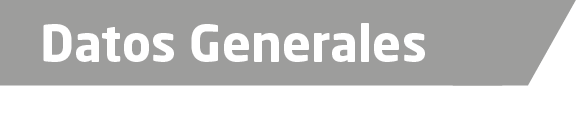 Nombre Juan Alatriste GómezGrado de Escolaridad Licenciatura en DerechoCédula Profesional (Licenciatura) 671683Teléfono de Oficina 228-8-41-61-70Correo Electrónico j.bblanch@hotmail.comDatos GeneralesFormación Académica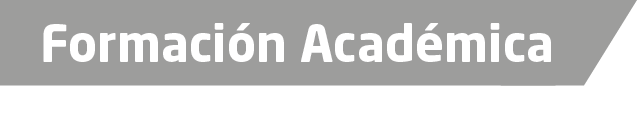 1970-1975Universidad Veracruzana Estudios de Licenciatura en Derecho.1995-1997Maestría en Ciencias Penales, Universidad Autónoma de Veracruz, Boca del Rio, Veracruz (incompleta).Trayectoria Profesional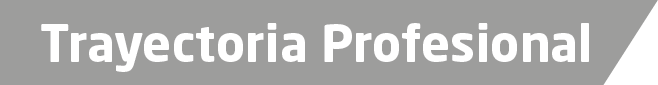 1976-1980Juez Municipal en las Ciudades de Naolinco, Alto Lucero y Xalapa.1980-1981Secretario de Juzgados de Primera Instancia en las Ciudades de Ozuluama, Tuxpan y Papantla.1982-1985Juez de Primera Instancia en las Ciudades de Ozuluama, Zongolica, Tuxpan, Córdoba y Poza Rica.1985Abogado Postulante1985Director del Reclusorio Regional Zongolica, Veracruz.1986-1987Director del Reclusorio Regional Huatusco, Veracruz1987Jefe del Departamento de Asuntos Jurídicos del H. Ayuntamiento de Huatusco, Veracruz.1987Auxiliar del Departamento Jurídico de la Dirección General de Patrimonio del Estado Veracruz.1987-1990Jefe del Departamento de Contratación de la Dirección General de Patrimonio del Estado.1990-1993Coordinador de la Zona Centro de la Dirección General de Patrimonio del Estado Veracruz.1993Abogado Postulante1993-1995Agente Segundo Investigador del Ministerio Público por examen de oposición en la Ciudad de Boca del Rio, Veracruz.1995-1997Agente Tercero Investigador del Ministerio Público en la Ciudad de Veracruz, Veracruz.1997-1998Agente Primero Investigador del Ministerio Público en la Ciudad de Orizaba, Veracruz.1998-1999Agente del Ministerio Público Visitador de la Subprocuraduría de Supervisión y Control de la PGJE.1999Agente del Ministerio Público Dictaminador de la Dirección General de Averiguaciones Previas de la PGJE.1999-2003Agente del Ministerio Público Auxiliar de la Subprocuraduría General de Justicia Zona Centro Xalapa.2000-2003Encargado del Despacho (temporalmente por comisiones del Subprocurador) de la Subprocuraduría General de Justicia Zona Centro Xalapa.2000-2001Agente del Ministerio Público Adscrito al Juzgado Tercero de Primera Instancia del Décimo Primer Distrito Judicial con residencia en Pacho Viejo, Ver.2004Encargado del Despacho de la Dirección General de Investigaciones Ministeriales, por renuncia del Titular.2007Fiscal Especial en la Investigación Ministerial número 140/2007/AE de la Agencia del Ministerio Público Especializada en Delitos contra la Libertad, la Seguridad Sexual y la Familia en Orizaba, Veracruz.2003-2016Agente Primero Investigador del Ministerio Público de la Dirección General de Investigaciones Ministeriales, hoy Fiscalía de Investigaciones Ministeriales.2016-2017Fiscal Especializado en Delitos relacionados con hechos de Corrupción y cometidos por Servidores Públicos. Conocimiento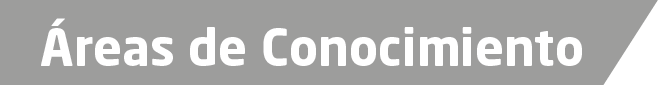 Derecho PenalDerecho CivilDerecho LaboralAmparo